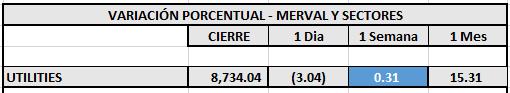 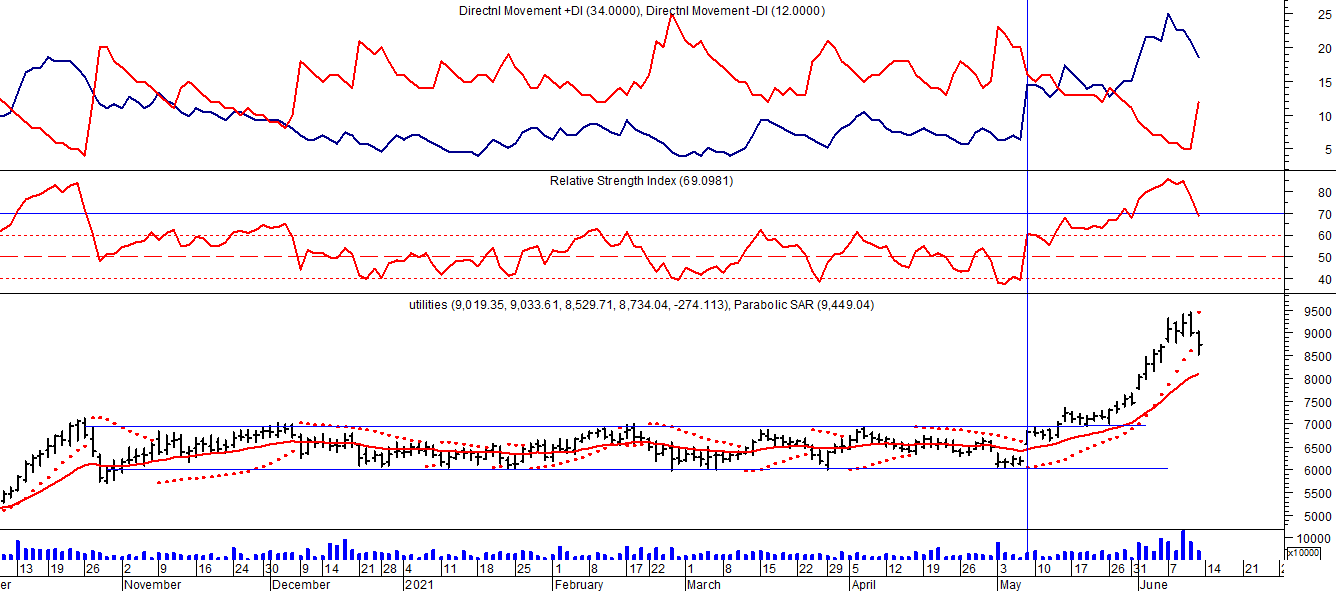 Señal de compra el 07/05 en 6.850 pts.EVOLUCION DE LOS ACTIVOS EN LA SEMANA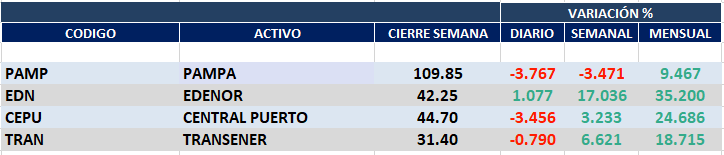 Buen desempeño semanal para las acciones del sector en el mercado local excepto PAMP.TRAN cierra en $ 31,40 con suba de 6.62% en la semana.PAMP queda en $ 109,85 bajando el -3.47% respecto del cierre anterior y en N.Y. cierra en us$ 16.77 abajo un -1.00%. EDN finaliza la semana en $ 42,25 arriba el 17.04% respecto de la semana anterior y en N.Y. queda en us$ 5.00 con suba de 16.28%.CEPU finaliza en $ 44,70 positiva un 3.23% en pesos y en N.Y. cierra en us$ 2.64 bajando -0.38%,Se mantiene señal de compra en PAMP, EDN, CEPU y TRAN.   PAMPA (Cierre al 11/06/2021 $ 109,85)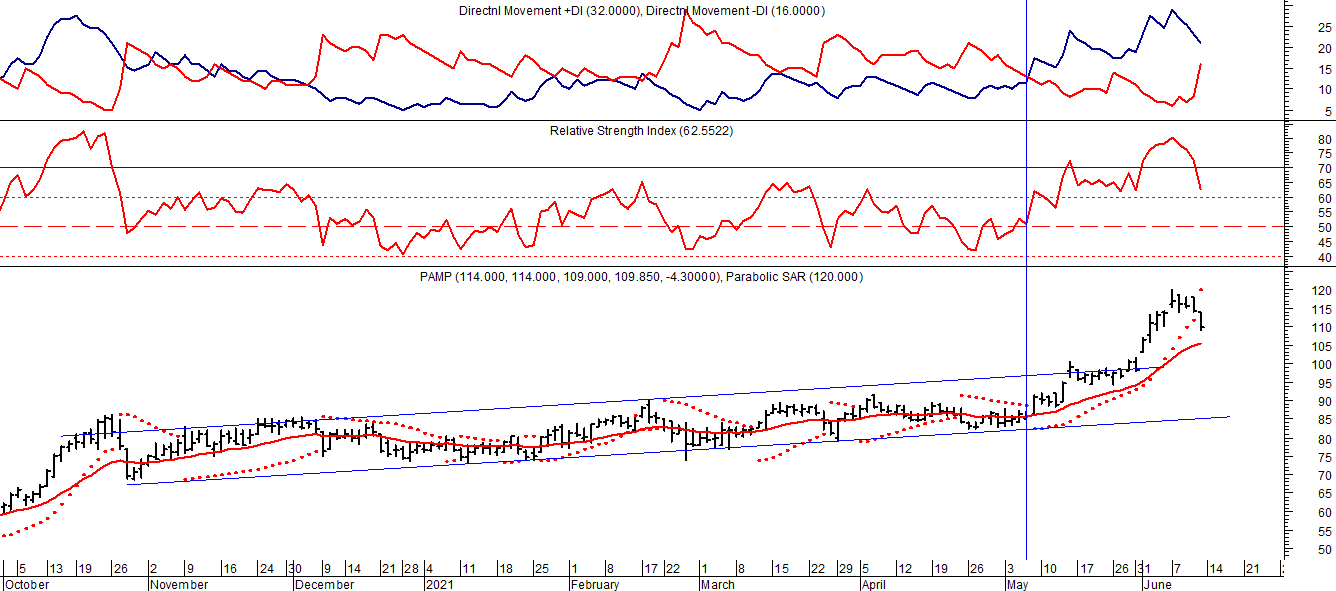 EDENOR (Cierre al 11/06/2021 $ 42,25)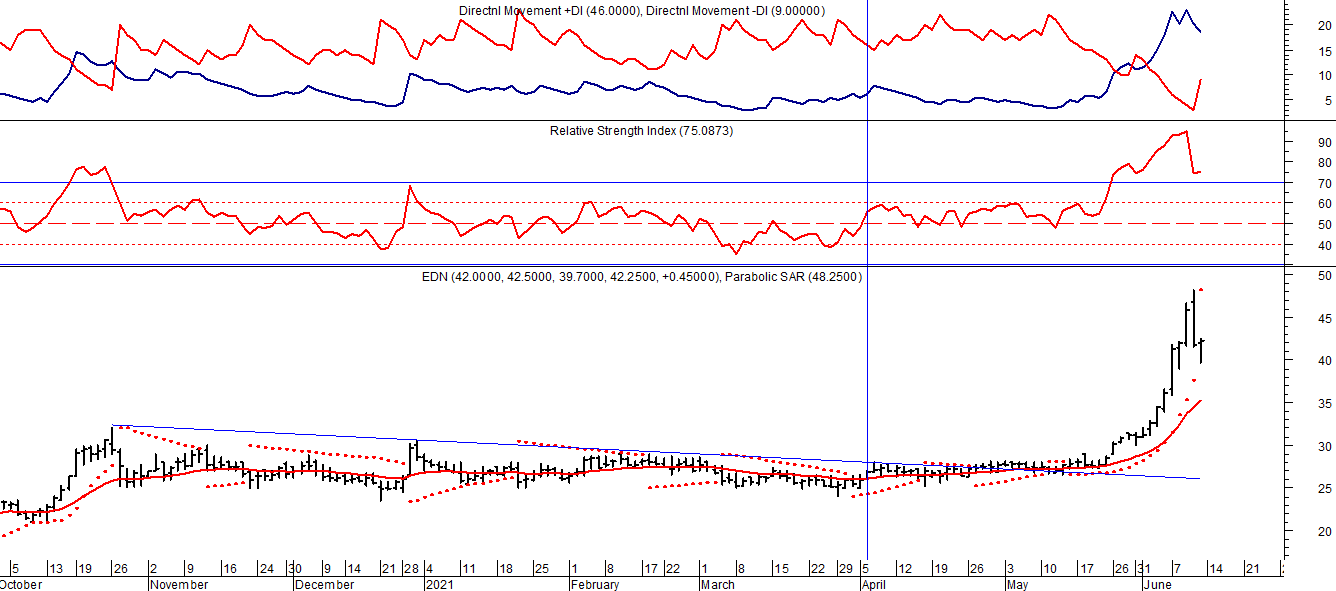 Señal de compra el 15/08/2018 en $ 44,00.Señal de venta el 20/02/2019 en $ 53,00.Señal de compra el 18/12/2019 en $ 21,00.Señal de venta el 24/01 en $ 22,50.Señal de compra el 27/04 en $ 16.00.Señal de venta el 24/08 en $ 23.50.TRAN (Cierre al 11/06/2021 $ 31,40)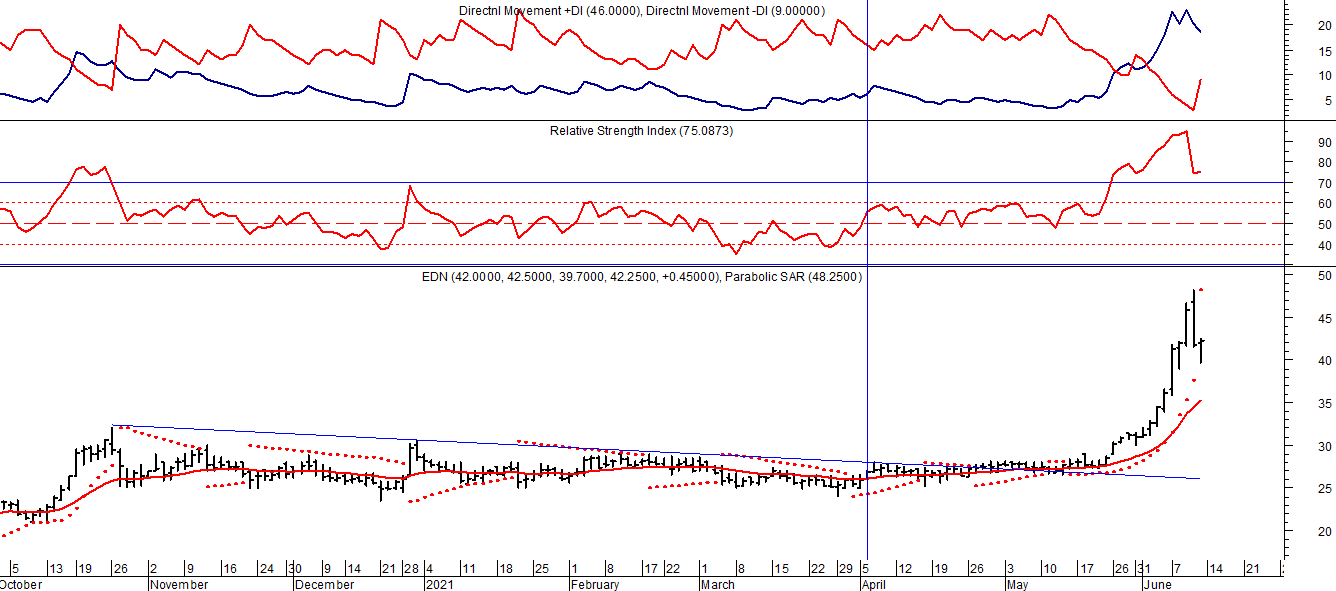 Señal de compra el 03/05 en $ 36,00.Señal de venta el 12/08 en $ 24,00.Señal de venta el 7/02 en $ 28,00.Señal de compra el 27/04 en $ 20,00.Señal de venta el 12/06 en $ 26,00Señal de compra el 06/07 en $ 25,00.Señal de venta el 25/08 en $ 25,50.CEPU (Cierre al 11/06/2021 $ 44,70)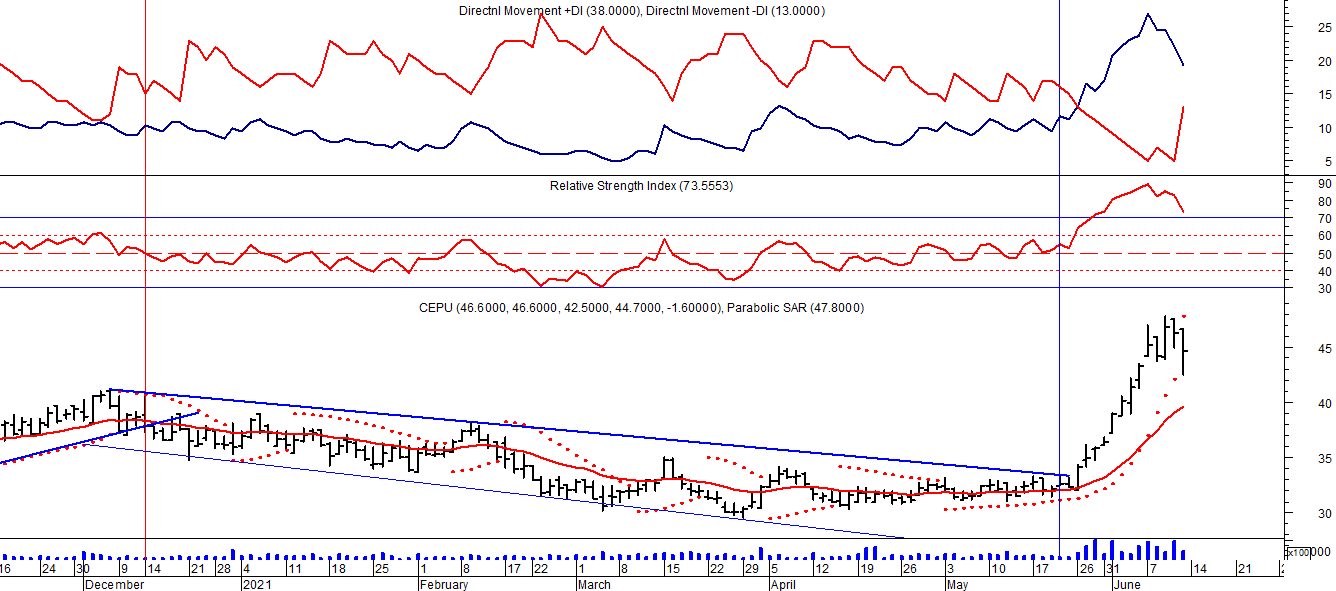 Señal de compra el 14/04 en $ 23,00.Señal de venta el 12/06 en $ 30,00.Señal de compra el 06/07 en $ 30,00.Señal de venta el 03/09 en $ 31.00.Señal de compra el 28/09 en $ 30,00.Señal de venta el 14/12 en $ 39,00.Señal de compra el 20/05 en $ 33,00.